教学平台登录学习操作指南成人高等学历教学的学习方式主要通过网络在线学习。网络教学平台学习开放时间以继续教育学院网站的通知公告为主，务必在此时间内完成听课、作业等学习要求。网络教学平台登录方式有以下两种方式：通过电脑登录网络教学平台方式一：登录安阳学院官网“院系设置”中继续教育学院网页，点击“网络学习”栏即可进入相应的教学平台；方式二：直接输入网址：青书：https://www.qingshuxuetang.com/ayxy登录网络平台首页。按照首页左下角的《在线学习操作手册》导引登录和在线学习。二、通过手机登录网络教学平台在手机应用商店里搜索相应平台并下载APP，登录即可在线学习。 登录网络教学平台详细操作手册见附件。如有问题请咨询教学点老师或我院。电话0372-2171566安阳学院2021级学生在线学习操作手册（一）简易操作流程：1、电脑端学习登录网址：www.qingshuxuetang.com/ayxy  操作流程：登录网址——点右上角登录——输入帐号（身份证号）密码（出生年月日八位）——课程学习（当前学期课程即是本学期要学习的课程）——进入其中一门课程——看得分规则——根据得分规则要求的几项进行学习，学满即可。2、手机端操作：在手机应用商店里搜索“青书学堂”并下载，打开青书学堂---输入帐号密码（同上）登录---课程（即是当前学期要学的课程）---进入某一门课程---有得分要求的项目进行学习，学满即可。(二)详细说明学生电脑端使用说明电脑端学习登录网址：www.qingshuxuetang.com/ayxy点右上角登录账号:身份证号， 不需要注册账号。              例如: 412826198804267555  登录密码:Aa出生年月日，例如Aa19880426 绑定手机号方便以后登录。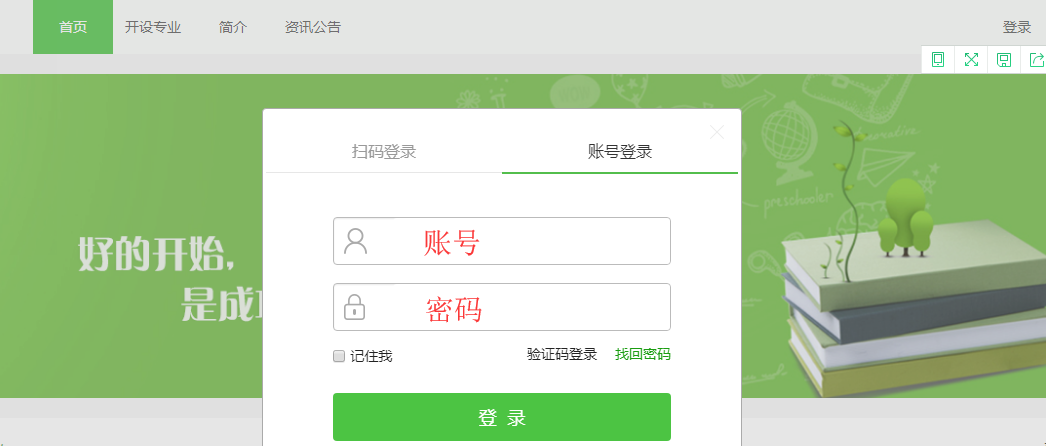 4、课程学习：（1）点击“课程学习”就可看到当前学期应该学习的几门课程名称，（如下图）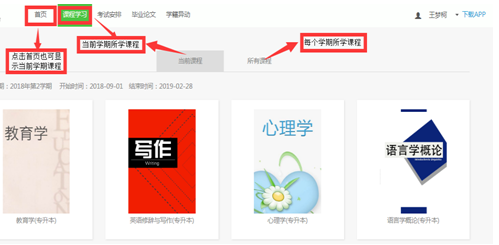 （2）点击其中一门课程即进入该课程的学习详情（页面上有详细的学习得分规则，得分规则要求的学满即完成该门课程的学习。）点击“学习”，学生即进入学习页面。（如下图）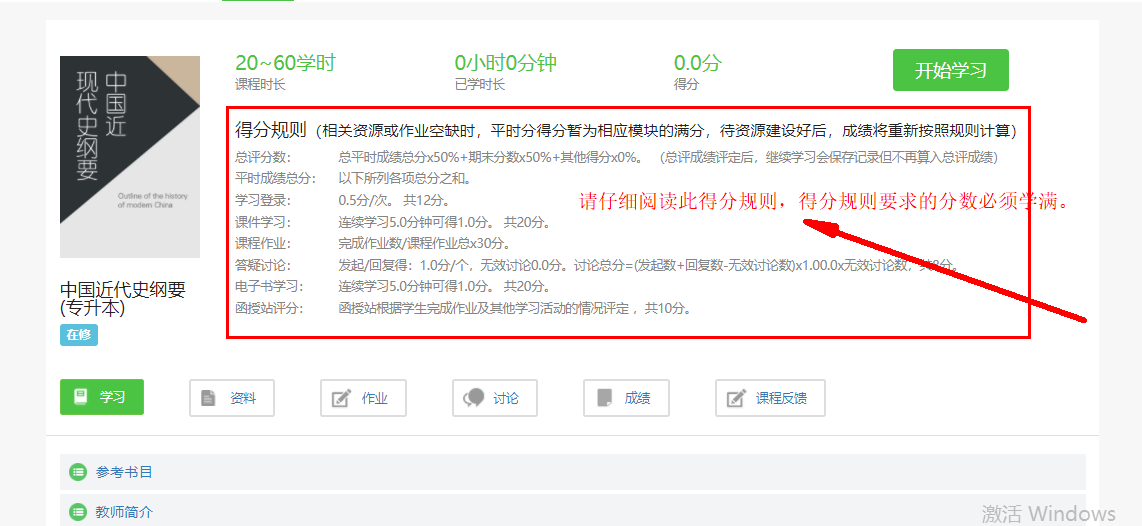 点击“成绩”可查看每项学习的得分，右边得分与左边要求的分数一致，这门课即完成学习。（如下图）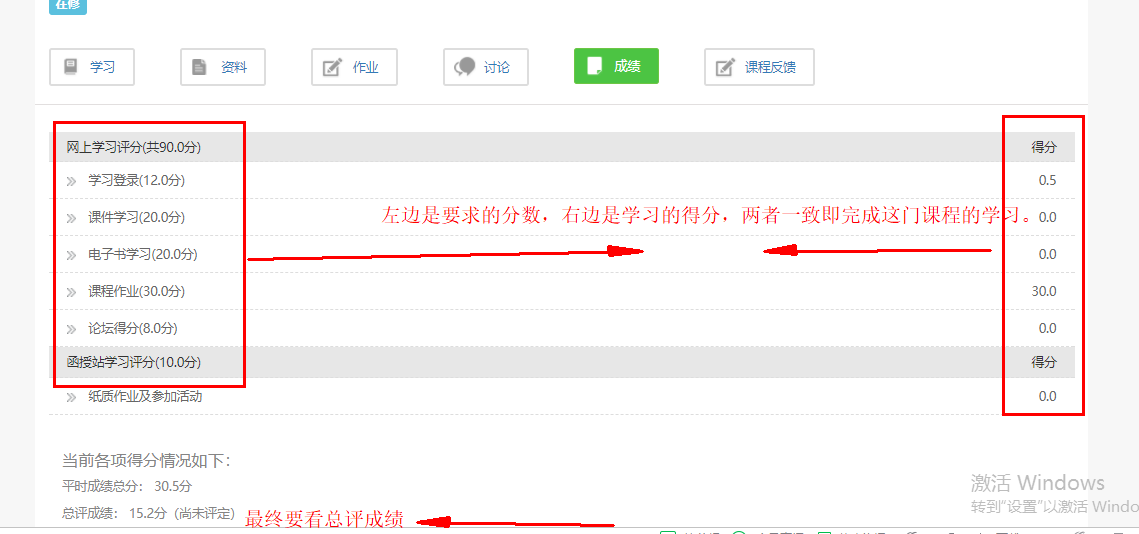 5、到本学期快结束时，点击“考试安排”，进入当前学期课程考试，点击进入考试，学生即进入网上考试。“青书”学生手机端使用说明1、在手机应用商店或手机浏览器上搜索“青书学堂”下载APP客户端，安装到手机上。2、打开“青书学堂”直接点击“登录”3、登录账号：身份证号，  不需要注册账号。例如： 412826198804267555    4、登录密码:Aa出生年月日，例如：Aa198804265、进入手机学习系统屏幕最下面有三个模块即 “ 发现”，“课程”，“我的”。（图1）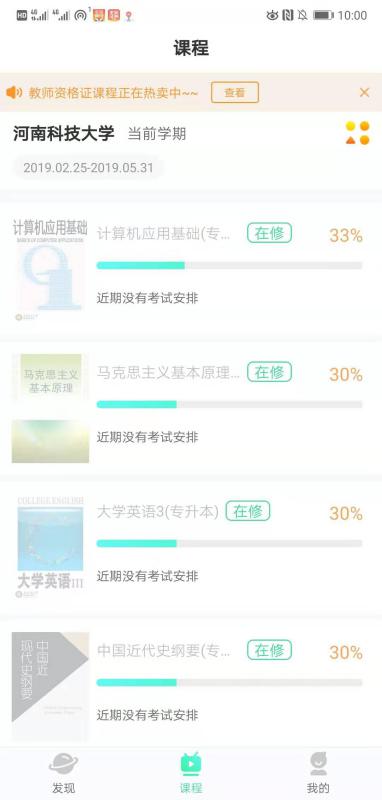 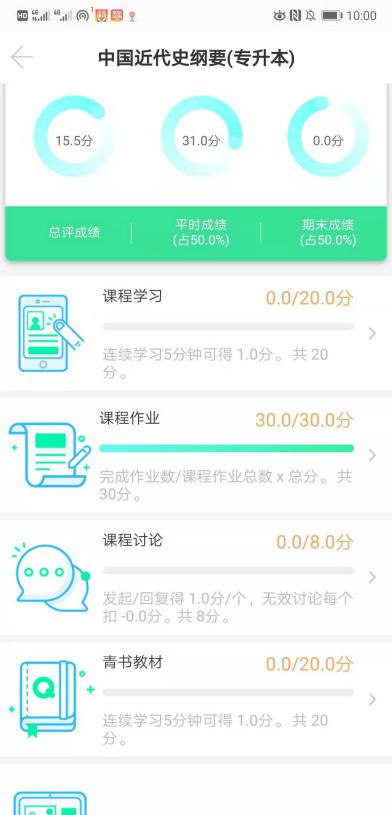 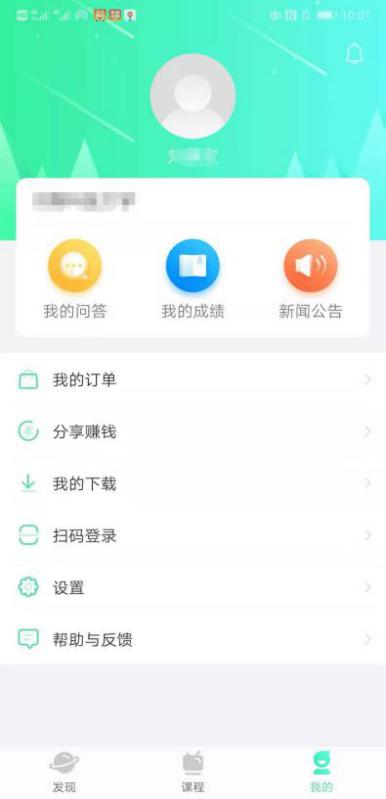 （图1）                  （图2）             （图3）（1）点击中间“课程”，即显示当前课程，点击当前课程即进入学习页面，里面会显示七个模块，点击“课程学习”学生就进入课件学习；点击“课程作业”学生进入作业学习；点击“课程考试”，学生进入在线考试；点击“青书教材”学生进入电子教材学习等等（图2）。（2）点击右下角“我的”，包含个人信息、我的问答、我的成绩、新闻、我的订单、设置、帮助与反馈等基础信息。（图3）（3）设置：即设置手机是ＷiＦi环境下下载文件或同步记录（图4）。用流量时需要设置为（图5）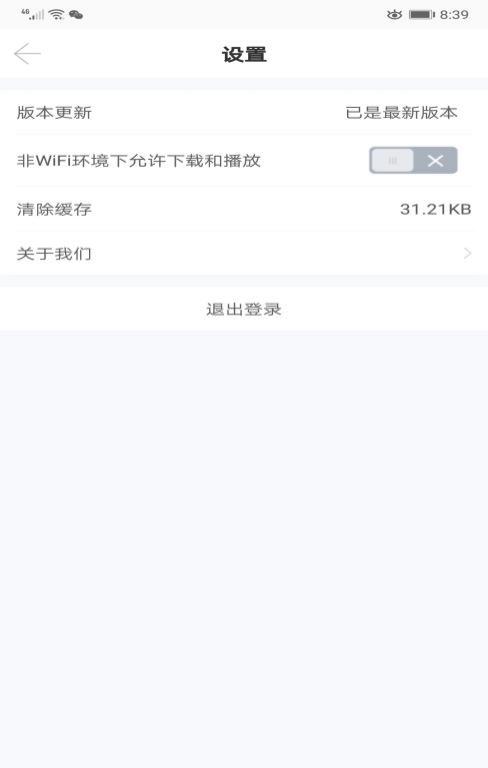 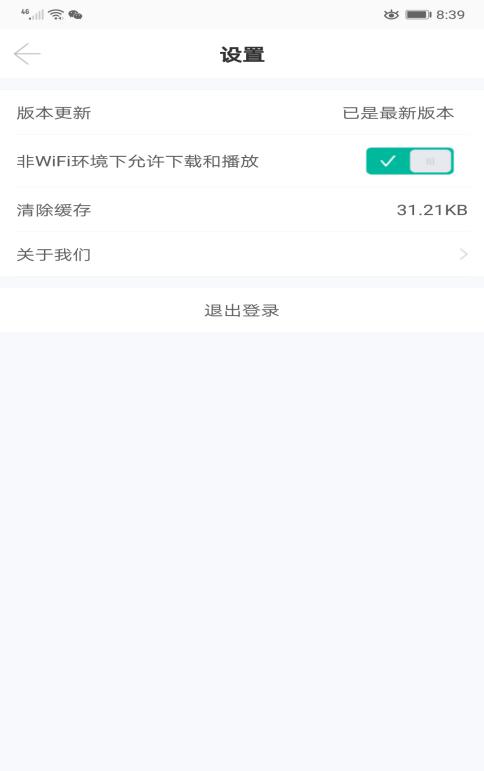              （图4）                                （图5）扫描二维码手机下载APP 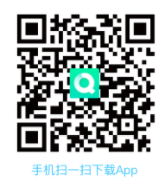                             联系人：张瑞    电话+微信：18039286272 